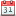 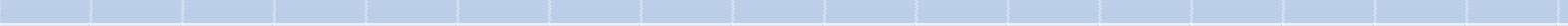 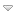 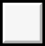 Resize font:Infection Prevention Checklist for Outbreak Controls	 | Date of Observation:Today	M-D-YmmddyyyyFacility Name:Facility City:Facility County:Clinical Observer Name:Point-of-Entry AssessmentScreening tools are in place and facility is daily screening for temps and current COVID-19 symptoms for all persons entering the facility, including staff?  Yes	  No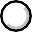 reset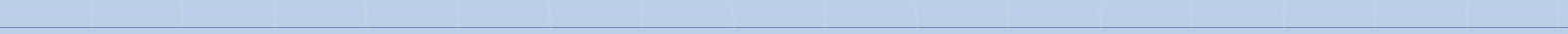 Is there hand hygiene, alcohol-based sanitizers, masks and signage posting symptoms for COVID-19 including visitor and staff directions at entrance to the facility?  Yes	  NoresetDoes staff have a dedicated entrance to the facility for this screening to occur prior to getting on the resident units?  Yes	  NoresetIs a person performing the screening and monitoring the door entrances?  Yes	  NoresetPoint-of-Entry Comments:Expand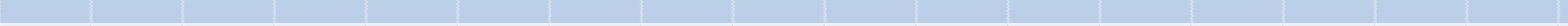 Universal Controls: Masks and Eye ProtectionHCP- Staff Mask HabitsAre all staff wearing surgical (paper) medical masks in the facility and all day during their shifts? (not cloth)Yes	NoresetAre staff wearing N95 masks in COVID-19 and Observation units?Yes	NoresetMasks are worn in offices with more than two HCP?Yes	NoresetDo staff wear masks over their mouth and nose?Yes	NoresetAre masks worn in common spaces; i.e. stairwells and elevators?Yes	NoresetComments:Expand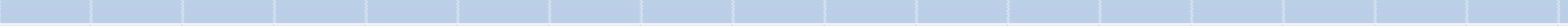 Resident Mask HabitsAre residents wearing masks in the hallways and in the dining room? (may be cloth)?Yes	NoresetWearing always when they are < 6 ft. apart?Yes	NoresetAre residents wearing masks when going on outdoor visits over nose and mouth?Yes	NoresetAre residents wearing masks when HCP are providing care < 6 ft. apart?Yes	NoresetComments:Expand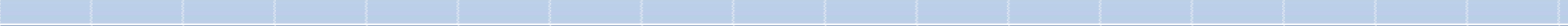 Eye Protection HabitsAre staff wearing face shield or goggles in the entire facility when < 6 ft. from the residents?Yes	NoresetAre googles worn with no gaps at the face?Yes	NoresetComment:Expand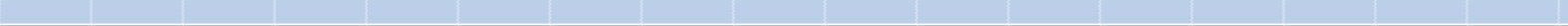 Observation of Residents during Communal Gatherings: Dining, Activities, SmokingMasks are not worn dangling from ears or on chins any communal gathering?Yes	NoresetResidents maintain social distancing in communal settings?Yes	NoresetMasks are worn when not eating or smoking during any communal setting?Yes	NoresetMasks are worn when speaking on cell phones or facility phones?Yes	NoresetHCP delivering trays in dining rooms, helping with activities or supervising smoking are wearing masks over nose and mouth?Yes	NoresetComments:Expand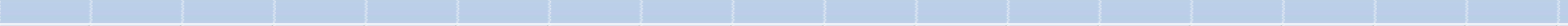 HCP Breakroom/Dining and Outdoor Break HabitsAre breakroom chairs 6 feet apart? If no, have some removed.Yes	NoresetAre masks put in paper bags when not in use?Yes	NoresetAre staff eating then immediately putting back on mask for talking or using cell phones at breaks?Yes	NoresetDo break rooms have hand hygiene so that staff may use them when they touch their facemask?Yes	NoresetAre staff smoking in groups outside of facility, 6 feet apart?Yes	NoresetDo staff perform hand hygiene prior to return to clinical work?Yes	NoresetComments:Expand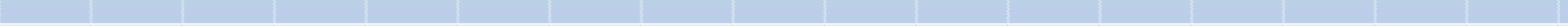 PPE ObservationsGowns and gloves are not worn in hallways?Yes	NoresetDonning and Doffing occurs at doorway/entry to the resident's room?Yes	NoresetHand hygiene is performed before and after donning and doffing?Yes	NoresetStaff are not wearing warm up jackets over PPE gowns?Yes	NoresetStaff are not reusing dirty gowns from resident rooms in breakrooms, and nurse's station?Yes	NoresetComments:ExpandExpandExpandExpand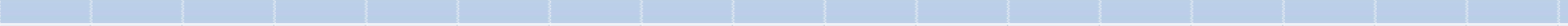 Indoor VisitsIndoor VisitsIndoor VisitsIndoor VisitsPhysical distancing of 6 ft. and universal masking observed by resident and family during indoor visits?Yes	NoresetPhysical distancing of 6 ft. and universal masking observed by resident and family during indoor visits?Yes	NoresetPhysical distancing of 6 ft. and universal masking observed by resident and family during indoor visits?Yes	NoresetPhysical distancing of 6 ft. and universal masking observed by resident and family during indoor visits?Yes	NoresetStaff is monitoring IC practices during indoor visits?Yes	NoStaff is monitoring IC practices during indoor visits?Yes	NoresetresetHand hygiene is performed during indoor visits if cell phones are shared?Yes	NoHand hygiene is performed during indoor visits if cell phones are shared?Yes	NoresetresetComments:Comments:ExpandExpandOutdoor VisitsOutdoor VisitsOutdoor VisitsOutdoor VisitsPhysical distancing of 6 ft. and universal masking observed by resident and family during outdoor visits?Yes	NoPhysical distancing of 6 ft. and universal masking observed by resident and family during outdoor visits?Yes	NoresetresetStaff is monitoring IC practices during outdoor visits?Yes	NoStaff is monitoring IC practices during outdoor visits?Yes	NoresetresetHand hygiene is performed during outdoor visits if cell phones are shared?Yes	NoHand hygiene is performed during outdoor visits if cell phones are shared?Yes	NoresetresetComments:Expand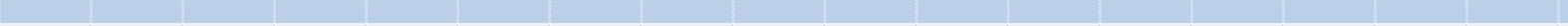 Hand Hygiene AssessmentHand Hygiene AssessmentHand hygiene - staff (staff are observed performing with alcohol-based rub or hand washing)?Yes	NoresetHand hygiene - residents (residents are observed performing hand hygiene)?Yes	NoresetFacility has an availability of ABHR dispensers at point of care?Yes	NoresetComments:ExpandEnvironmental Cleaning AssessmentEnvironmental Cleaning AssessmentFacility observed frequently cleans high touch surfaces?Yes	NoresetComments:ExpandTo be used for trained Nurse Observers on the unitsTo be used for trained Nurse Observers on the unitsPPE Further RN AssessmentsPPE Further RN AssessmentsPPE supplies are available for use in the facility for transmission-based precaution?Yes	NoresetFacility is practicing universal masking per HCP CDC and state Department of Health guidance - type of mask is appropriate- N95 for COVID-19 and Yellow zone, surgical mask for Green zone?Yes	NoresetFacility is practicing universal masking per HCP CDC and state Department of Health guidance - type of mask is appropriate- N95 for COVID-19 and Yellow zone, surgical mask for Green zone?Yes	NoresetResidents wear cloth mask or surgical mask when not in room and during all resident care in or out of room?Yes	NoresetResidents wear cloth mask or surgical mask when not in room and during all resident care in or out of room?Yes	NoresetFacility implemented eyewear protection for all resident care <6 feet to minimize exposure to HCP?Yes	NoresetDonning and doffing meet CDC protocols?Yes	NoresetFacility has recently completed donning and doffing competency check offs?Yes	NoresetPPE sources are known?Yes	NoresetPPE supply area is clean, and boxes are off the floor?Yes	NoresetHCP properly perform hand hygiene for PPE donning and doffing?Yes	NoresetHCP don and doff in appropriate areas?HCP don and doff in appropriate areas?Yes	NoresetHCP don and doff in the proper sequence per CDC guidance?Yes	NoresetComments:Expand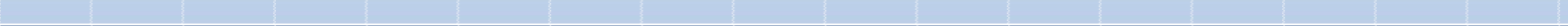 Transmission-Based Precautions (TBP)Transmission-Based Precautions (TBP)Facility immediately places COVID-19 symptomatic residents in TBP?Yes	NoresetFacility follows guidance from state Department of Health for red/yellow/green - cohorting appropriate?Yes	NoresetFacility follows guidance from state Department of Health for red/yellow/green - cohorting appropriate?Yes	NoresetFacility follows guidance from IDH for red/yellow/green - staffing appropriate?Yes	NoresetNew admissions - readmissions placed in TBP for 14 days (unknown COVID-19 status)? If applicable, explain exceptions per company policy in the comments section.Yes	NoresetIf facility is reusing gowns, is one gown per HCP per resident observed?Yes	NoresetIf facility is reusing masks for five days, are masks kept at the facility in a paper bag well marked by the HCP?Yes	NoresetIf facility is reusing masks for five days, are masks kept at the facility in a paper bag well marked by the HCP?Yes	NoresetHCP properly wear recommended PPE (gowns, gloves, mask, face shield) among COVID-19 positive residents and unknown COVID-19 status in Yellow zone?Yes	NoresetHCP properly wear recommended PPE (gowns, gloves, mask, face shield) among COVID-19 positive residents and unknown COVID-19 status in Yellow zone?Yes	NoresetFacility bundles care for PPE conservation?Yes	NoresetCOVID-19 unit clearly marked with sign, doors or appropriate barrier?Yes	NoresetHCP don and doff in appropriate areas?Yes	NoresetComments:Expand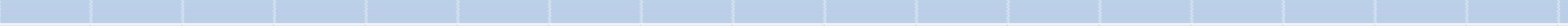 Residents are receiving care to meet basic needsResidents are receiving care to meet basic needsObservation of residents: appear clean, well groomed?Yes	NoresetDining observation during meal: Residents receive food and are assisted in preparation and eating, if needed?Yes	NoresetDining observation during meal: Residents receive food and are assisted in preparation and eating, if needed?Yes	NoresetActivities are provided with mask use and social distancing?Yes	NoresetNo observation of accident hazards in resident areas?Yes	NoresetCall lights are being answered within ten minutes?Yes	NoresetSocial Interaction: If indoor visitation is allowed:Mask Use, Comfortable area for visiting to allow for social distancing?Yes	NoresetWater and other beverages are available between meals?Yes	NoresetStaff are available to transport residents to where they want/need to go?Yes	NoresetComments:ExpandSubmitPowered by REDCap